Náhradní filtr WRF 300-400 ECObsah dodávky: 2 kusySortiment: K
Typové číslo: 0093.0061Výrobce: MAICO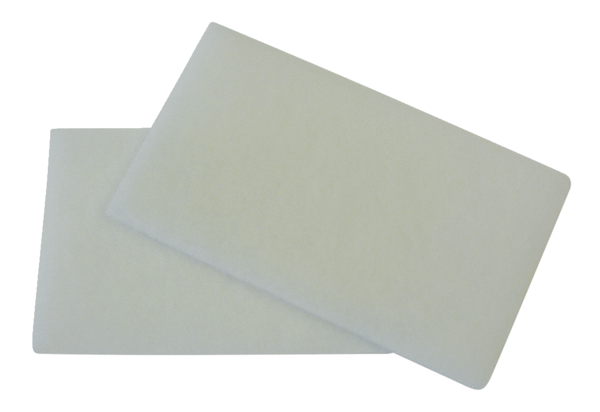 